Широкая масленица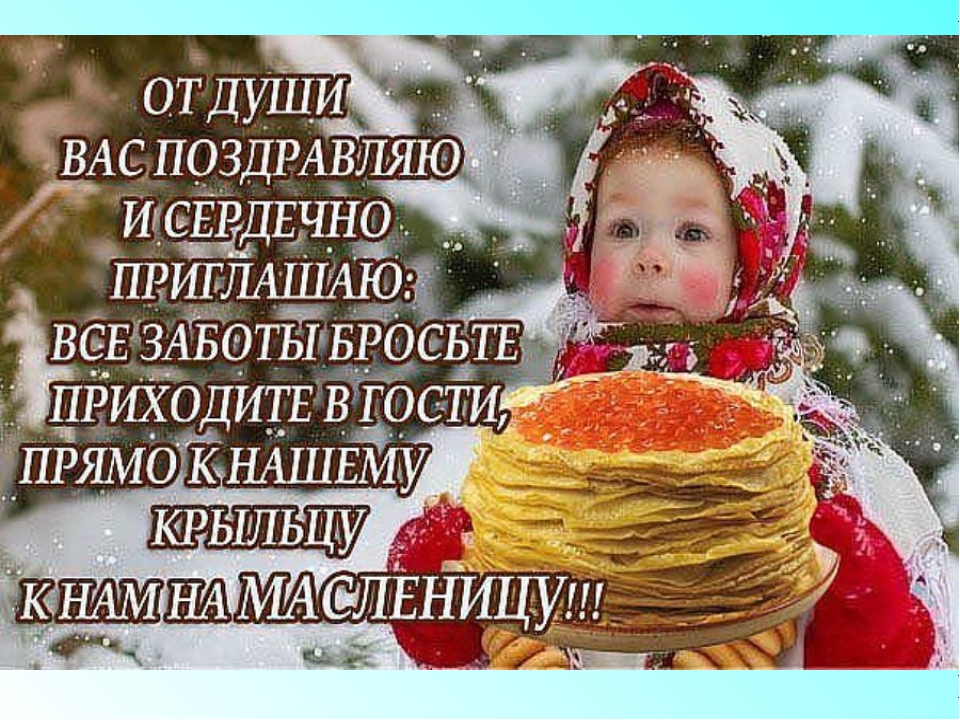 Масленица – самый весёлый, шумный, любимый, народный праздник. В масленичную неделю люди провожают зиму и встречают весну. Символами этого праздника считаются солнце, блины и чучело Масленицы. Все дети знают про масленицу, про блины, которые нужно кушать. Но знать это одно, а увидеть, а ещё лучше поучаствовать в этом совсем другое дело.В МА ДОУ  АР детском  саду «Сибирячок »,  корпус №2, празднование масленицы давно уже стало хорошей и доброй традицией. 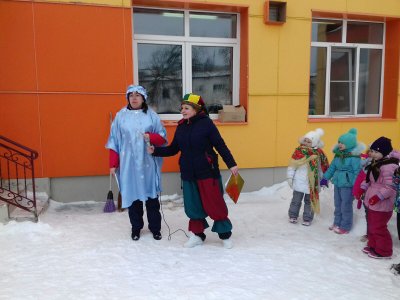 Так, 28 февраля 2020 года, прошел весёлый и зажигательный праздник. На праздник  ребят средней, старшей и подготовительной группы пригласил  скоморох.   И началось веселье,   в гости   пришла Зимушка-Зима,  приготовила состязания для ребят. Дети  были  очень рады  встрече Зимы. 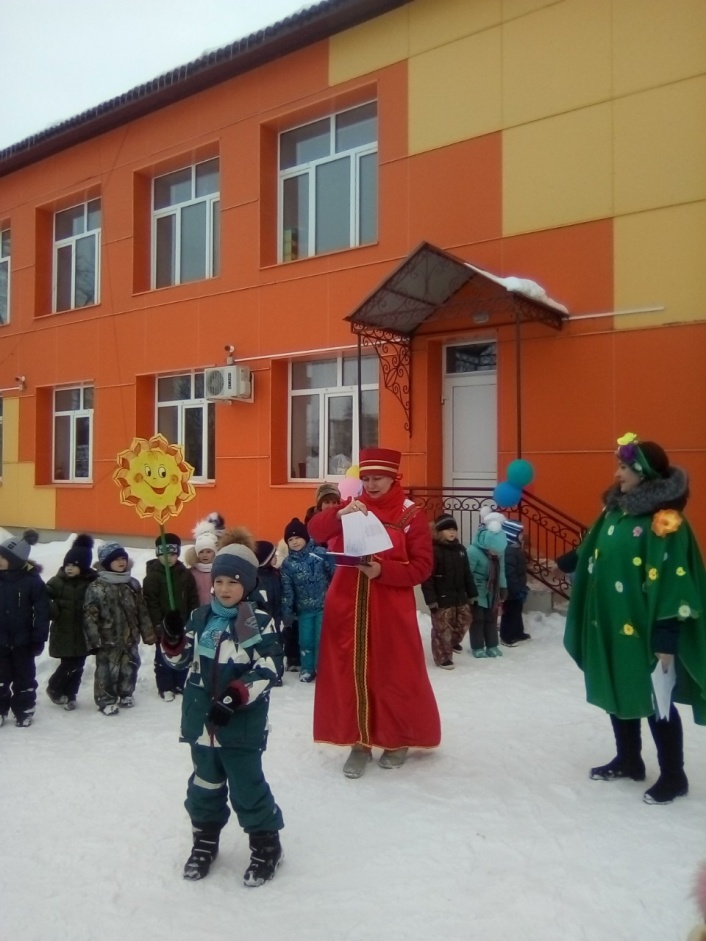 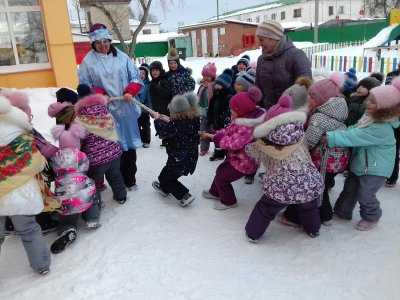 Дети принимали активное участие в празднике, переняв общую атмосферу праздника и веселья. С восторгом ребята прогоняли Зимушку-зиму и с радостью встречали Красавицу Весну.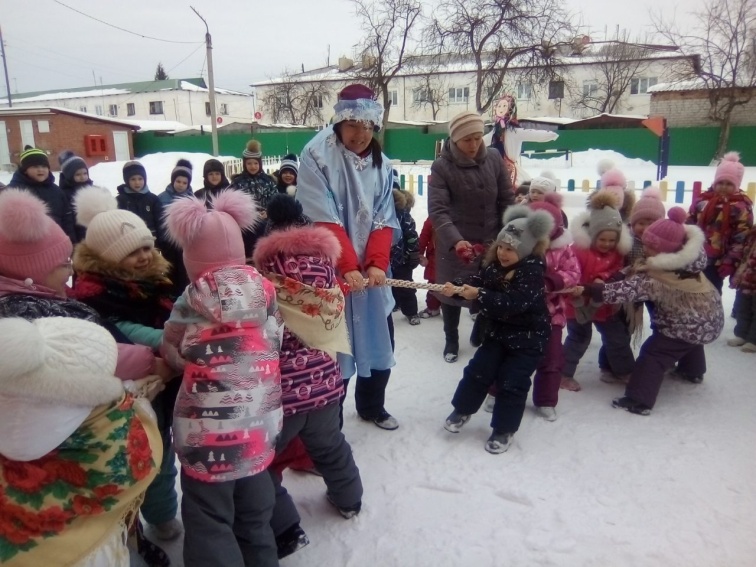        Традиционно праздник закончился угощением вкусных и ароматных блинов, которые с любовью приготовили родители наших воспитанников. 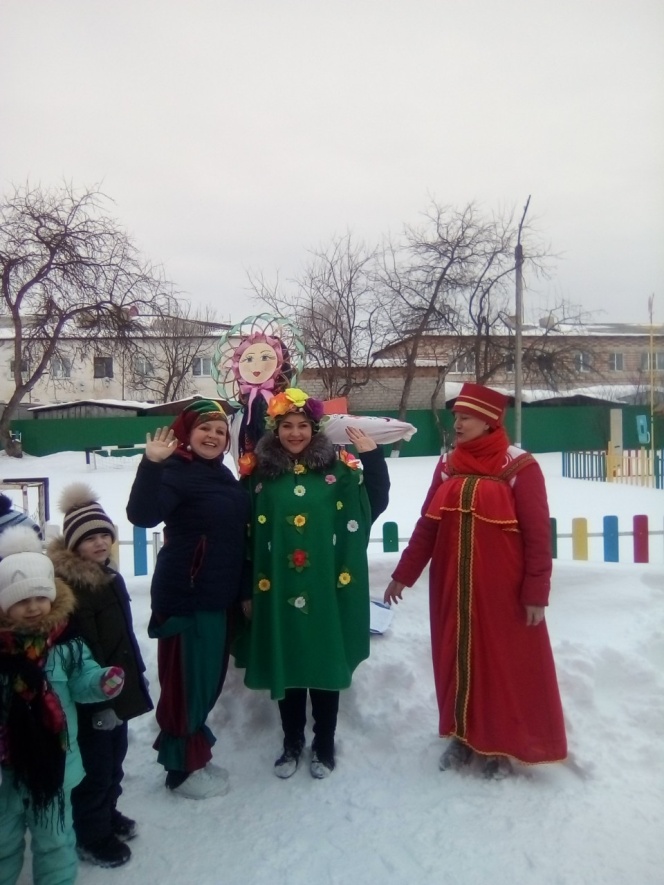 Автор:  Фенёк Дарья Владимировна  музыкальный руководитель.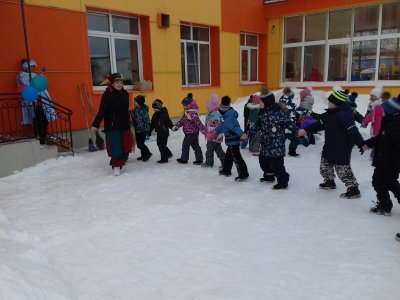 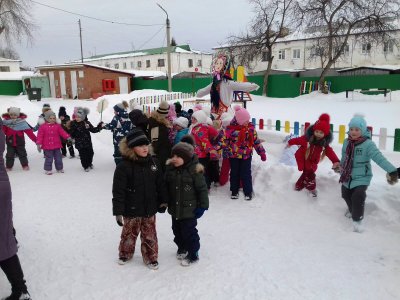 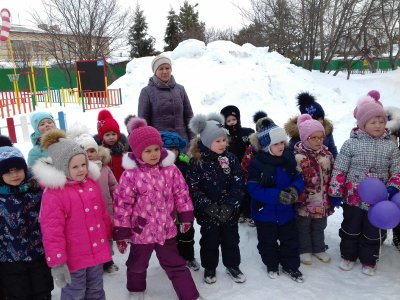 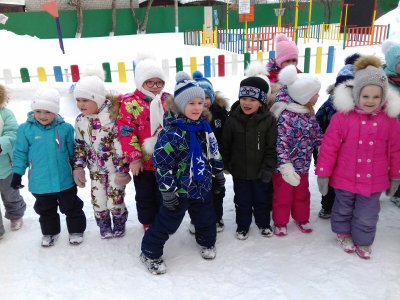 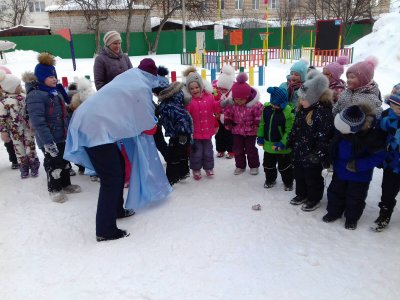 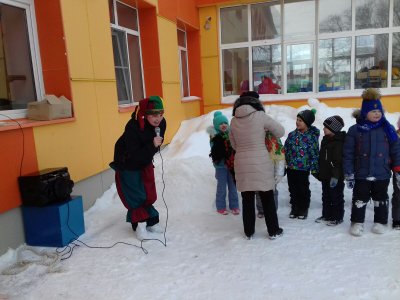 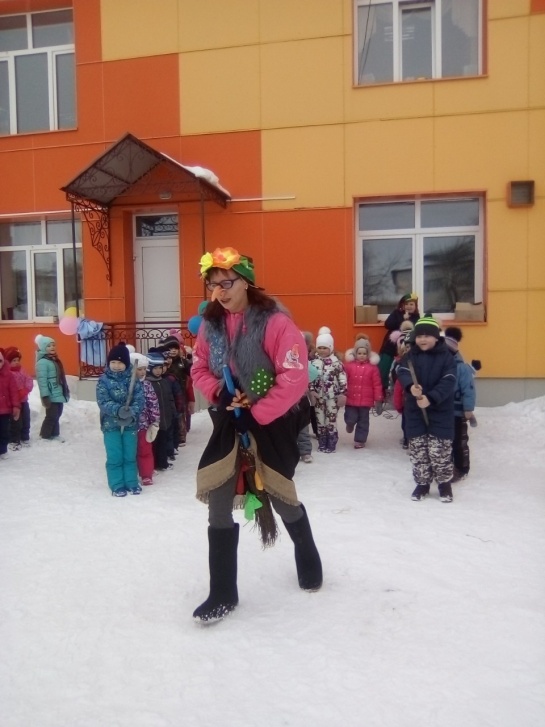 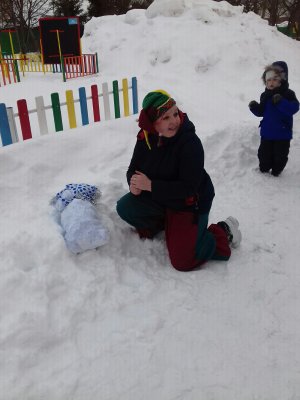 Конкурсы, заклички, хороводы привлекали внимание детей. Они с интересом наблюдали за происходящим и поддерживали друг -друга.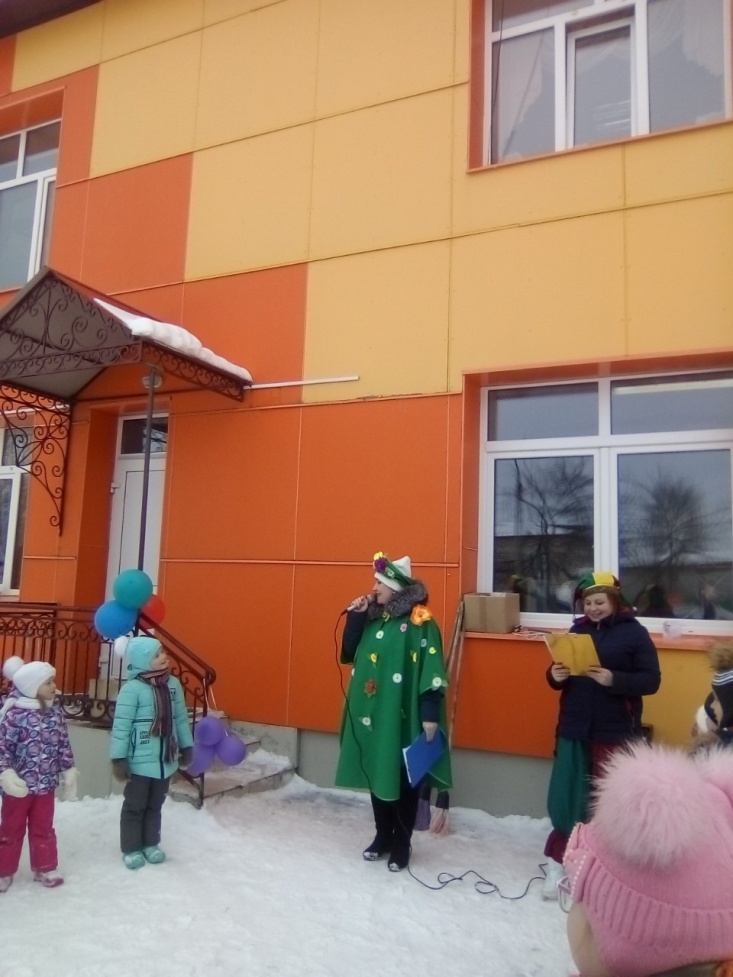 На праздник звали Весну, а пожаловала Баба – Яга,  и поиграла   с ребятами. 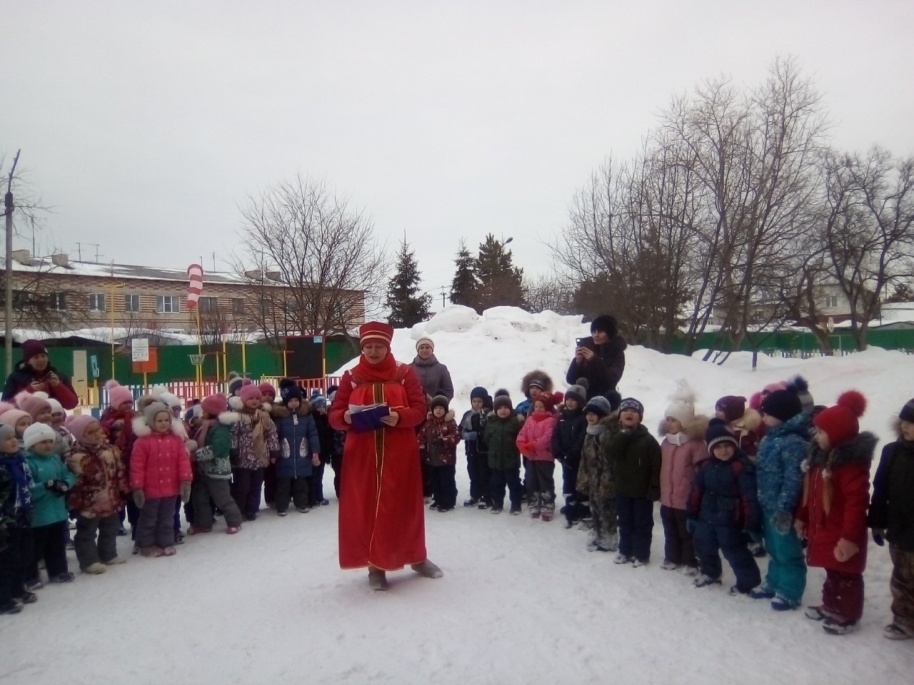      В гости пришла, долгожданная Масленица, которая принесла с собой чучело Масленицы, а так же загадки и интересную игру «Гори, гори ясно». 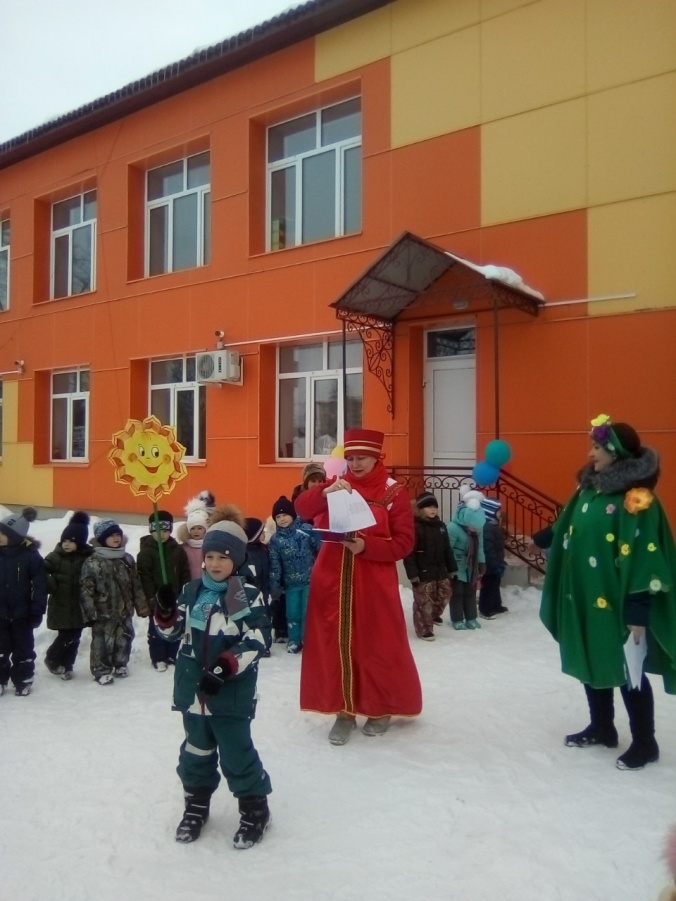 